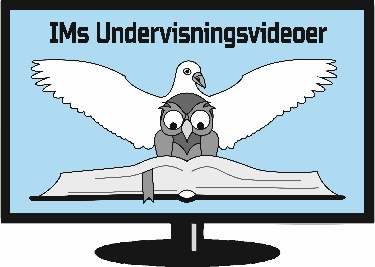 SAMTALEOPLÆGGuds væsen – storhed og herlighedSpørgsmål til samtale og personlig refleksion:Hvorfor var det så vigtigt for Moses (2 Mos 33,18) og Asaf at se og fokusere på Guds herlighed?Hvad kan vi gøre for at få øje på Guds herlighed? Hvad betyder det at bøje sig for Gud, og hvordan kan vi rent praktisk gøre det?Læs sangen (SOS 448) ”Herre, at se dig” og tal sammen om sangens indhold.SangforslagSOS   83: O, Jesus, åben du mit øjeSOS   29: Hellig, hellig, helligSOS 448: Herre, at se dig